ОБЩАЯ ХАРАКТЕРИСТИКА МБОУ СОШ № 3II. ХАРАКТЕРИСТИКА ВНЕШНЕЙ СРЕДЫ ШКОЛЫ	В районе школы находятся МАОУ детский сад № 3 «Золотая рыбка». В  находятся Светловская центральная библиотечная система (взрослая и детские библиотеки), МУК «Культурно-молодежный центр», МАОУ ДОД «Дом детского творчества», МАОУ ДОД «Светловская детско-юношесткая спортивная школа олимпийского резерва», Светловская центральная окружная больница. Микрорайон школы – это окраина города Светлого, в которой сконцентрированы предприятия пищевой (рыбообрабатывающей) промышленности. Транспортное сообщение с центром города и г. Калининградом осуществляется регулярными рейсами (интервал  15 минут) автобусами маршрута № 105.III. ПОКАЗАТЕЛИ РЕЗУЛЬТАТОВ РАБОТЫ ШКОЛЫ НА ОСНОВЕ ВНЕШНЕЙ ОЦЕНКИ1.Профессиональная стратификация выпускников средней (полной) школы2. Количественное соотношение выпускников школы, поступивших в вузы3. Соотношение состава (содержания) профиля старшеклассников с профилем обучения, выбранным в вузе, учреждениях начального профессионального образования, среднего профессионального образования4. Результаты внешней оценки: ЕГЭ, инспекционных проверок, лицензирования, аккредитации (комплексной оценки деятельности) школы, срезовых работ, проводимых органами управления муниципального образования и органами управления образованием субъекта РФ (Калининградская область),  федеральными службами или структурами5. Результаты участия школьников:а) в олимпиадах различных уровнейб) в конкурсах различных уровней:6. Состояние здоровья школьников:а) динамика соматического здоровья учащихся Примечание:  количество учащихся, имеющих отклонения в здоровье, в течение последних трех лет остается приблизительно одинаковым. Однако процентный рост произошел в связи с уменьшением количества учащихся в школе.б) количественные соотношения по группам здоровья детейв) укрепление здоровья учащихсяг) охват учащихся горячим питаниемКоличественные характеристики выбытия учащихся по ступеням образования(очная форма/заочная форма)Количество учащихся, выбравших другие формы обучения,в том числе по отдельным предметам(заочное обучение в учебно-консультационном пункте)Количество жалоб и обращений в адрес учредителя по различным причинам за годПоказатели по детскому травматизму во время учебного процессаПоказатели распространения правонарушений среди несовершеннолетнихIV. ПОКАЗАТЕЛИ ОРГАНИЗАЦИИ ОБРАЗОВАТЕЛЬНОГО ПРОЦЕССА ШКОЛЫ1.Характеристики содержания учебного плана школы2. Организация внеурочной работыV. Кадровое обеспечениеVI. ИНФОРМАЦИОННЫЕ РЕСУРСЫ ШКОЛЫПодключение к сети Интернет (способ подключения) – подключена,Наличие сайта у школы – http://svetly3.ruНаличие медиатеки, медиакабинета, медиалектория – имеется медиатекаVII. ФИНАНСИРОВАНИЕVIII. БЕЗОПАСНОСТЬ ШКОЛЫIX. МАТЕРИАЛЬНО-ТЕХНИЧЕСКАЯ БАЗА ШКОЛЫНаименование МОУ в соответствии с Уставоммуниципальное бюджетное образовательное учреждение средняя общеобразовательная школа № 3Учредитель Администрация муниципального образования «Светловский городской округ»Лицензия (номер, дата выдачи, кем выдан)39Л01 № 0000207, выдана 25.04.2013 г. Службой по контролю и надзору в сфере образования Калининградской области, регистрационный № ОО-1855Свидетельство о государственной аккредитации (номер, дата выдачи, кем выдано)39А01 № 0000041 (регистрационный № 1199). Выдано Службой по контролю и надзору в сфере образования Калининградской области  30.04.2013г.Режим работы (пяти-шестидневная неделя, наличие второй смены, средняя наполняемость классов, продолжительность перемен)1-2 классы – пятидневная неделя3-11 классы – шестидневная неделяперемены – 15-20 минутсредняя наполняемость в   общеобразовательных классах с учетом интегрированных классов – 22,25 человек;средняя наполняемость в классах компенсирующего обучения – 11,34 человек;с  школе создано и успешно работает структурное подразделение – учебно-консультационный пункт, в котором учащиеся обучаются по заочной форме. Средняя наполняемость по группам – 5,33Органы самоуправленияНаблюдательный (управляющий) совет, педагогический совет, Совет старшеклассников.Сферы профессиональной деятельностиКоличество учащихся по сферам деятельности 
в % от общего числа выпускниковКоличество учащихся по сферам деятельности 
в % от общего числа выпускниковКоличество учащихся по сферам деятельности 
в % от общего числа выпускниковСферы профессиональной деятельности2010/2011 учебный  год2011/2012 учебный год2012/2013 учебный годПромышленность 26,3234,7831,25Образование10,530,0018,75Наука5,264,350,00Сельское хозяйство-0,0012,50Медицина15,784,356,25Менеджмент5,264,356,25Финансы10,5313,046,25Юриспруденция 5,264,350,00Сфера обслуживания21,050,006,25Журналистика -0,006,25Пищевая 5,264,356,25Строительство -4,350,00Государственное и муниципальное управление-4,350,00Социология -4,350,00вопросы2010-2011 учебный год2010-2011 учебный год2011-2012 учебный год2011-2012 учебный год2012-2013 учебный год2012-2013 учебный годвопросыбюджетдоговорная основабюджетдоговорная основабюджетдоговорная основаКоличество выпускников, поступивших в вузы своего региона, в % от общего числа выпускников652026,0921,7472,7227,28Количество выпускников, поступивших в вузы других регионов, в % от общего числа выпускников000000Количество выпускников, поступивших в вузы городов федерального значения (Москва, Санкт-Петербург), в % от общего числа выпускников50006,250Количество выпускников, поступивших в учреждения начального профессионального образования, в % от общего числа выпускников 9-х классов000000Количество выпускников, поступивших в учреждения среднего профессионального образования, в % от общего сила выпускников 9,11 классов37,108,7026,0938,000Профили школыКоличество учащихся в % от общего числа выпускников, выбравших профессию в соответствии с содержанием того профиля обучения, которое было получено в школеКоличество учащихся в % от общего числа выпускников, выбравших профессию в соответствии с содержанием того профиля обучения, которое было получено в школеКоличество учащихся в % от общего числа выпускников, выбравших профессию в соответствии с содержанием того профиля обучения, которое было получено в школеПрофили школы2010-2011учебный год2011-2012учебный год2012-2013 
учебный годИнформационно-технологический40,0030,4362,50ПредметыКоличество учащихся на ступени начального общего образования в %, обучающихся на «хорошо» и «отлично»Количество учащихся на ступени начального общего образования в %, обучающихся на «хорошо» и «отлично»Количество учащихся на ступени начального общего образования в %, обучающихся на «хорошо» и «отлично»Количество учащихся на ступени начального общего образования в %, обучающихся на «хорошо» и «отлично»Предметы2010-2011 учебный год2011-2012 учебный год2011-2012 учебный год2012-2013 учебный годРусский язык100  % - независимый мониторинг – 
3 класс (май 2012 г.)100  % - независимый мониторинг – 
3 класс (май 2012 г.) 67 % - независимый мониторинг – 2 класс (май 2013г.) 100%-независимый мониторинг – 3 класс (май 2013 г.)Математика90 % - независимый мониторинг –
3 класс (май 2012 г.)90 % - независимый мониторинг –
3 класс (май 2012 г.) 89% - независимый мониторинг – 2 класс (май 2013г.) 90 %- независимый мониторинг – 3 класс (май 2013 г.)Литературное чтение 95  % - независимый мониторинг – 
3 класс (май 2012 г.) 95  % - независимый мониторинг – 
3 класс (май 2012 г.)79,5%-независимый мониторинг – 2 класс (май 2013г.) 95% - независимый мониторинг – 3 класс (май 2013 г.)53,6%-независимый мониторинг – 4 класс (май 2013 г.)ПредметыКоличество учащихся на ступени основного общего образования в %, обучающихся на «хорошо» и «отлично»Количество учащихся на ступени основного общего образования в %, обучающихся на «хорошо» и «отлично»Количество учащихся на ступени основного общего образования в %, обучающихся на «хорошо» и «отлично»Количество учащихся на ступени основного общего образования в %, обучающихся на «хорошо» и «отлично»Предметы2010-2011 учебный год2011-2012 учебный год2011-2012 учебный год2012-2013 учебный годРусский язык58,06% - независимый мониторинг – 5 класс (октябрь .)54,84% - мониторинг – 8 класс (апрель)36,36% - ГИА-9 с участием ТЭК36,36% - независимый мониторинг – 5 класс45,8%  - независимый мониторинг –  8 класс (апрель 2012 г.)50,00% - ГИА-9 с участием ТЭК36,36% - независимый мониторинг – 5 класс45,8%  - независимый мониторинг –  8 класс (апрель 2012 г.)50,00% - ГИА-9 с участием ТЭК73,1% - независимый мониторинг – 5 класс (сентябрь 2012 г.)73,1% - независимый мониторинг – 5 класс (апрель 2013 г.)72,4% - независимый мониторинг – 8 класс (апрель 2013 г.)71,4% - ГИА-9 с участием ТЭКМатематика/Алгебра58,06% - независимый мониторинг – 5 класс (сентябрь .)46,67% - независимый мониторинг – 8 класс  (апрель ., без УКП)40,00% - независимый мониторинг –8 класс (апрель ., с УКП)13,64% - мониторинг по системе СтатГрад – 8 класс (декабрь .)26,09% - мониторинг по системе СтатГрад – 8 класс (март .)09,52 % - независимый мониторинг – 5 класс41,70% - независимый мониторинг –  8 класс (апрель 2012 г.)10,00% - независимый мониторинг в системе СтатГрад (октябрь 2011 г.)10,00% - независимый мониторинг в системе СтатГрад (февраль 2012 г.)44,40% - ГИА-9 с участием ТЭК09,52 % - независимый мониторинг – 5 класс41,70% - независимый мониторинг –  8 класс (апрель 2012 г.)10,00% - независимый мониторинг в системе СтатГрад (октябрь 2011 г.)10,00% - независимый мониторинг в системе СтатГрад (февраль 2012 г.)44,40% - ГИА-9 с участием ТЭК57,0% - независимый мониторинг – 5 класс (сентябрь 2012 г.)57,7% - независимый мониторинг – 5 класс (апрель 2013 г.)61,3% - независимый мониторинг – 8 класс (апрель 2013 г.)52,4% - ГИА-9 с участием ТЭКБиология72,73% - ГИА-9 с участием ТЭК-- 35,00% - независимый мониторинг  при аккредитации школы– 9 классОбществознание    61,00% - независимый мониторинг  при аккредитации школы– 9 классПредметыКоличество учащихся на ступени среднего (полного) общего образования в %,обучающихся на «хорошо» и «отлично»Количество учащихся на ступени среднего (полного) общего образования в %,обучающихся на «хорошо» и «отлично»Количество учащихся на ступени среднего (полного) общего образования в %,обучающихся на «хорошо» и «отлично»Количество учащихся на ступени среднего (полного) общего образования в %,обучающихся на «хорошо» и «отлично»Предметы2010-2011 учебный год2010-2011 учебный год2011-2012 учебный год2012-2013 учебный годБиология41,30 – средний балл по 100-балльной шкале на ЕГЭ41,30 – средний балл по 100-балльной шкале на ЕГЭ40,5 – средний балл по 100-балльной шкале (очная+заочная форма обучения)48,67 – средний балл по 100-балльной шкале (УКП, заочная форма)38,43 – средний балл по 100-балльной шкале (очная форма) 67,00% - независимый мониторинг при аккредитации школы  –  11 класс57,83 – средний балл по 100-балльной шкале , ЕГЭОбществознание56,19 – средний балл по 100-балльной шкале на ЕГЭ56,19 – средний балл по 100-балльной шкале на ЕГЭ46,63 – средний балл по 100-балльной шкале (очная+заочная форма обучения)35,50 – средний балл по 100-балльной шкале (УКП, заочная форма)48,21 – средний балл по 100-балльной шкале (очная форма) 64,3% - независимый мониторинг при аккредитации школы  –  11 класс59,10 – средний балл по 100-балльной шкале,  ЕГЭФизика44,80 – средний балл по 100-балльной шкале на ЕГЭ44,80 – средний балл по 100-балльной шкале на ЕГЭ32,8 – средний балл по 100-балльной шкале (очная+заочная форма обучения)34,50 – средний балл по 100-балльной шкале (УКП, заочная форма)32,38 – средний балл по 100-балльной шкале (очная форма)40,70 – средний балл по 100-балльной шкале , ЕГЭРусский язык63,90 – средний балл по 100-балльной шкале (очная форма обучения)42,50 - средний балл по 100-балльной шкале (заочная форма обучения)63,90 – средний балл по 100-балльной шкале (очная форма обучения)42,50 - средний балл по 100-балльной шкале (заочная форма обучения)50,04 – средний балл по 100-балльной шкале (очная+заочная форма обучения)47,80 – средний балл по 100-балльной шкале (УКП, заочная форма)53,71 – средний балл по 100-балльной шкале (очная форма)59,10 – средний балл по 100-балльной шкале (очная+заочная форма обучения), ЕГЭ41,00 – средний балл по 100-балльной шкале (УКП, заочная форма), ЕГЭ61,50 – средний балл по 100-балльной шкале (очная форма), ЕГЭ65,5 – средний балл по 100-балльной шкале, независимый мониторинг по системе СтатГрад (май 2013 г.)Английский язык64,00 - средний балл по 100-балльной шкале 64,00 - средний балл по 100-балльной шкале 43,70 – средний балл по 100-балльной шкале (очная форма)65,00 – средний балл по 100-балльной шкале (очная форма)Литература46,00 - средний балл по 100-балльной шкале 46,00 - средний балл по 100-балльной шкале 37,33 – средний балл по 100-балльной шкале (очная форма)54,30 – средний балл по 100-балльной шкале (очная форма)География57,00 - средний балл по 100-балльной шкале 57,00 - средний балл по 100-балльной шкале 32,67 – средний балл по 100-балльной шкале (очная+заочная форма обучения)19,00 – средний балл по 100-балльной шкале (УКП, заочная форма)39,50 – средний балл по 100-балльной шкале (очная форма)30,00 – средний балл по 100-балльной шкале (очная форма), ЕГЭИстория44,29 - средний балл по 100-балльной шкале 44,29 - средний балл по 100-балльной шкале 36,50 – средний балл по 100-балльной шкале (очная+заочная форма обучения)43,00 – средний балл по 100-балльной шкале (УКП, заочная форма)35,57 – средний балл по 100-балльной шкале (очная форма)15,40% - 9б класс (ККО), независимый мониторинг по системе СтатГрад (октябрь 2011 г.)47,40% - 9а класс, независимый мониторинг по системе СтатГрад (октябрь 2011 г.)22,22% - 11а класс, независимый мониторинг по системе СтатГрад (октябрь 2011 г.)58,00 – средний балл по 100-балльной шкале (очная форма), ЕГЭМатематика55,00 – средний балл по 100-балльной шкале (очная форма обучения)41,00 - средний балл по 100-балльной шкале (заочная форма обучения)14,29% - независимый мониторинг по системе СтатГрад (май .)22,22% - независимый мониторинг по системе СтатГрад (декабрь .)72,22% - независимый мониторинг по системе СтатГрад (март .)55,00 – средний балл по 100-балльной шкале (очная форма обучения)41,00 - средний балл по 100-балльной шкале (заочная форма обучения)14,29% - независимый мониторинг по системе СтатГрад (май .)22,22% - независимый мониторинг по системе СтатГрад (декабрь .)72,22% - независимый мониторинг по системе СтатГрад (март .)33,74 – средний балл по 100-балльной шкале (очная+заочная форма обучения)25,33 – средний балл по 100-балльной шкале (УКП, заочная форма)36,69 – средний балл по 100-балльной шкале (очная форма)12,50% - 11 класс, независимый мониторинг по системе СтатГрад (сентябрь 2011 г.)22,20% - 11 класс, независимый мониторинг по системе СтатГрад (март 2012 г.)75,00% - 10 класс, независимый мониторинг по системе СтатГрад (май 2012 г.)48,2 – средний балл по 100-балльной шкале (очная+заочная форма обучения), ЕГЭ22,00 – средний балл по 100-балльной шкале (УКП, заочная форма), ЕГЭ51,70 – средний балл по 100-балльной шкале (очная форма), ЕГЭ41,3 – средний балл по 100-балльной шкале, 10 класс, независимый мониторинг по системе СтатГрад (март 2013 г.)22,20% - 11 класс, независимый мониторинг по системе СтатГрад (март 2012 г.)75,00% - 10 класс, независимый мониторинг по системе СтатГрад (май 2012 г.)Информатика и ИКТ60,00 – средний балл по 100-балльной шкале60,00 – средний балл по 100-балльной шкале45,00 – средний балл по 100-балльной шкале (УКП, заочная форма)60,00 – средний балл по 100-балльной шкале, ЕГЭХимия52,90 - средний балл по 100-балльной шкале 52,90 - средний балл по 100-балльной шкале 34,00 - средний балл по 100-балльной шкале (УКП, заочная форма)-Виды конкурсов и олимпиад(с указанием предметов и уровня)Количество учащихсяКоличество учащихсяКоличество учащихсяКоличество учащихсяКоличество учащихсяКоличество учащихсяКоличество учащихсяКоличество учащихсяКоличество учащихсяКоличество учащихсяКоличество учащихсяВиды конкурсов и олимпиад(с указанием предметов и уровня)2010-2011 учебный год2010-2011 учебный год2010-2011 учебный год2010-2011 учебный год2010-2011 учебный год2011-2012 учебный год2011-2012 учебный год2011-2012 учебный год2012-2013 учебный год2012-2013 учебный год2012-2013 учебный годВиды конкурсов и олимпиад(с указанием предметов и уровня)участникипобедителипобедителипризерыпризерыучастникипобедителипризерыучастникипобедителипризерыНа ступени начального общего образования (1-4 классы)На ступени начального общего образования (1-4 классы)На ступени начального общего образования (1-4 классы)На ступени начального общего образования (1-4 классы)На ступени начального общего образования (1-4 классы)На ступени начального общего образования (1-4 классы)На ступени начального общего образования (1-4 классы)На ступени начального общего образования (1-4 классы)На ступени начального общего образования (1-4 классы)На ступени начального общего образования (1-4 классы)На ступени начального общего образования (1-4 классы)На ступени начального общего образования (1-4 классы)Школьный этапМатематика21336628362734Русский язык21336627252748Окружающий мир 20335526372738На ступени основного общего образования (5-9 классы)На ступени основного общего образования (5-9 классы)На ступени основного общего образования (5-9 классы)На ступени основного общего образования (5-9 классы)На ступени основного общего образования (5-9 классы)На ступени основного общего образования (5-9 классы)На ступени основного общего образования (5-9 классы)На ступени основного общего образования (5-9 классы)На ступени основного общего образования (5-9 классы)На ступени основного общего образования (5-9 классы)На ступени основного общего образования (5-9 классы)На ступени основного общего образования (5-9 классы)Школьный этапМатематика3444994151046410Информатика-----19242737Английский язык193388295928511Литература314455295102259МХК-----1324220Немецкий язык26551010225101958Русский язык385510104151046510Экология1722441434713Технология (обслуживающий труд)2111116362657Физкультура29661313351016411017Биология29449938473249География15336637484948История2244883951037510Обществознание5223326363136Право-----612412ОБЖ61122425102247Физика131122522922Химия20000312220Муниципальный этапМатематика20011702611Физика00000100100Химия10000200101Английский язык60000800801Литература60000610810Немецкий язык51100500802Русский язык51100602801Экология10000202101История52211801811Биология40000401300Технология (обслуживающий труд)10011302301Физкультура51100611412География80022600700Обществознание50000311602Право10000201000ОБЖ30011310513Основы православной культуры10011000000Региональный этапФизкультура00000100100Английский язык00000000000Технология10000100000Математика10000000000Немецкий язык10000000000Русский язык10000000000Основы православной культуры10000000100ОБЖ10000000000Экология10000000000На ступени среднего (полного) общего образования (10-11 классы)На ступени среднего (полного) общего образования (10-11 классы)На ступени среднего (полного) общего образования (10-11 классы)На ступени среднего (полного) общего образования (10-11 классы)На ступени среднего (полного) общего образования (10-11 классы)На ступени среднего (полного) общего образования (10-11 классы)На ступени среднего (полного) общего образования (10-11 классы)На ступени среднего (полного) общего образования (10-11 классы)На ступени среднего (полного) общего образования (10-11 классы)На ступени среднего (полного) общего образования (10-11 классы)На ступени среднего (полного) общего образования (10-11 классы)На ступени среднего (полного) общего образования (10-11 классы)Школьный этапМатематика22110622802Английский язык772241124824Обществознание04411216241424Право-----6241024Литература44222924624Химия22111321312Немецкий язык22111620321География441115121324Русский язык44113724924Экология77223411202Информатика44001823220ОБЖ772236241224МХК-----412312История55223624623Физика33112422101Биология22002824504Физкультура44222741742Технология (обслуживающий труд)11110000000Муниципальный этапМатематика11000100200Литература44000400400Химия11001100000История55112501500Экология44003202110ОБЖ44000400503Право33001602800Информатика11000000100Английский язык55111511600Немецкий язык11000210110География22001300501Обществознание22001401410Технология (обслуживающий труд)11110101000Физика00000000000Русский язык33000600500Биология33220101400Физкультура22001401202Региональный этапМатематика00000000000Русский язык00000000000Английский язык11000100000Немецкий язык00000100100Обществознание11000000100Литература00000000000Физкультура11000000101Химия11000000000Технология (обслуживающий труд)11000000000Биология22000100000Экология22000000100География00000000000История22000000000Право00000200000Основы православной культуры00000000100ОБЖ00000000100Виды конкурсов и олимпиад(с указанием предметов и уровня)Количество учащихсяКоличество учащихсяКоличество учащихсяКоличество учащихсяКоличество учащихсяКоличество учащихсяКоличество учащихсяКоличество учащихсяКоличество учащихсяКоличество учащихсяВиды конкурсов и олимпиад(с указанием предметов и уровня)2010-2011 учебный год2010-2011 учебный год2010-2011 учебный год2011-2012 учебный год2011-2012 учебный год2011-2012 учебный год2012-2013 учебный год2012-2013 учебный год2012-2013 учебный год2012-2013 учебный годВиды конкурсов и олимпиад(с указанием предметов и уровня)участникипобедителипризеры участникипобедителипризеры участникиучастникипобедителипризеры На ступени начального общего образования (1-4 классы)На ступени начального общего образования (1-4 классы)На ступени начального общего образования (1-4 классы)На ступени начального общего образования (1-4 классы)На ступени начального общего образования (1-4 классы)На ступени начального общего образования (1-4 классы)На ступени начального общего образования (1-4 классы)На ступени начального общего образования (1-4 классы)На ступени начального общего образования (1-4 классы)На ступени начального общего образования (1-4 классы)На ступени начального общего образования (1-4 классы)Муниципальный уровень:Фестиваль «Звезды Балтики»1-14-4431-Конкурс по здоровьесбережению «Витаминка» (команда)-------11-Перестрелка (команда)2-2-------Президентские состязания (команда)1-11-11---Областной легкоатлетический кросс1-11-11---Соревнования по мини-футболу памяти А. Крилистенко (команда)1-11-11---Международный математический конкурс-игра «Кенгуру»262215-111412Международный конкурс-игра «Золотое руно»382016---51-Международный конкурс-игра «Инфорзнайка»850----355-Международный конкурс-игра «BRITISH BULLDOG»232681--722Международный конкурс-игра «Русский медвежонок – языкознание для всех»---29111421Международный конкурс-игра «Компьютеры. Информатика. Технология»---192441424Региональный уровеньФестиваль «Звезды Балтики»1-13---Первенство Калининградской области по легкой атлетике5-55-55---Открытый областной турнир по легкоатлетическому многоборью им. Т. Зеленцовой 2112111---Международный математический конкурс-игра «Кенгуру»260015---13--Международный конкурс-игра «Золотое руно»382016---511Международный конкурс-игра «Инфорзнайка»8200---355-Международный конкурс-игра «Русский медвежонок»26-229---341-Международный конкурс-игра «Компьютеры. Информатика. Технология»---1924414--Всероссийский уровеньМеждународный математический конкурс-игра «Инфорзнайка»810----35--Дистанционная интеллектуальная игра «Домик-семигномик»-------2118Международный конкурс-игра «Золотое руно»382-16---5--На ступени основного общего образования (5-9 классы)На ступени основного общего образования (5-9 классы)На ступени основного общего образования (5-9 классы)На ступени основного общего образования (5-9 классы)На ступени основного общего образования (5-9 классы)На ступени основного общего образования (5-9 классы)На ступени основного общего образования (5-9 классы)На ступени основного общего образования (5-9 классы)На ступени основного общего образования (5-9 классы)На ступени основного общего образования (5-9 классы)На ступени основного общего образования (5-9 классы)Муниципальный уровень:Праздник бадминтона среди школьников группы С2-12111220Фестиваль «Звезды Балтики»3-32-222-2Конкурс по духовно-нравственному развитию и воспитанию «Вечное слово»641541121-Соревнования по волейболу (команда)1-111--33-Соревнования по мини-футболу (команда)5-53-33311Соревнования по настольному теннису---1-1110-9Соревнования по легкой атлетике18992619771024Соревнования по шахматам -------8-4Соревнования по шашкам-------10-4Соревнования по плаванию-------5--Соревнования по баскетболу (команда)-------312Конкурс рисунков «Я против мусора»11-----512Городские соревнования «Президентские состязания» (личное первенство)17-117-221722Соревнования по спортивной акробатике---22-----Международный математический конкурс-игра «Кенгуру»5637323442345Международный конкурс-игра «Компьютеры. Информатика. Технология»---273553465Международный конкурс-игра  «LEONARDO»---274553569Международный конкурс-игра «Золотое руно»31432723-3-101-Международный конкурс-игра «BRITISH BULLDOG»1956322222746Международный конкурс-игра «Русский медвежонок – языкознание для всех»---46---2325Международный географический чемпионат---32655---Региональный уровеньКонкурс по духовно-нравственному развитию и воспитанию «Вечное слово»6415---1-1Легкоатлетический матч «Дружба» (команда)-------1-1Первенство Калининградской области по легкой атлетике  в помещении28775222221110Фестиваль «Звезды Балтики»4-1----2-1Легкоатлетическое многоборье (команда)1--1---1-1Областной легкоатлетический кросс3-1----511Соревнования по волейболу (команда)3--2-22211Соревнования по футболу «Кожаный мяч» (команда)2------11-Областной турнир на призы Деда Мороза (команда)5-284112-2Первенство Калининградской области по легкой атлетике236333424241525Турнир по баскетболу «Оранжевый мяч» (команда)1------413Соревнования по волейболу «Летающий мяч» (команда)---11--11-Турнир по настольному теннису «Резвый мяч» (команда)-------1-1Всероссийский кросс Наций-------31-Открытый областной турнир по легкоатлетическому многоборью им. Т. Зеленцовой15-1633375-Соревнования по кикбоксингу--33--33-Международный математический конкурс-игра «Кенгуру»560232---23--Международный конкурс-игра «Золотое руно»313027---10--Международный конкурс-игра «Русский медвежонок»42-446---23--Международный конкурс-игра  «LEONARDO»---27-1135--Международный конкурс-игра «Компьютеры. Информатика. Технология»-------34--Олимпиада школьников БФУ им. И. Канта «Будущее с нами»-------3-2Акция «Спорт –альтернатива пагубным привычкам» (команда)-------211Предметная олимпиада «Олимпус»-------280218Конкурс «Альбус»-------25123Всероссийский уровеньКонкурс детского рисунка по противопожарной тематике7-2----Конкурс творческих работ учащихся «Мой атом»-------32-Международный конкурс-игра «Инфознайка»3-23---401-Международный конкурс-игра «Золотое руно»3130----10--Четвертый Открытый Чемпионат России по универсальному марафону среди ОУ--20-2020Заочный этап 5-ой Олимпиады Атомных станций-------21-III Всероссийские предметные олимпиады-------361215Всероссийская дистанционная олимпиада по истории-------522Всероссийская дистанционная олимпиада по математике-------312XIX международная заочная физико-математическая олимпиада---211111-Зональный этап первенства области по мини-футболу (команда)-------1-1Международный уровеньТурнир по боксу, посвященный Всемирному Дню боксера ---------Международный легкоатлетический турнир «Золотая осень» (команда)-------1-1На ступени среднего (полного) образования (10-11 класс)На ступени среднего (полного) образования (10-11 класс)На ступени среднего (полного) образования (10-11 класс)На ступени среднего (полного) образования (10-11 класс)На ступени среднего (полного) образования (10-11 класс)На ступени среднего (полного) образования (10-11 класс)На ступени среднего (полного) образования (10-11 класс)На ступени среднего (полного) образования (10-11 класс)На ступени среднего (полного) образования (10-11 класс)На ступени среднего (полного) образования (10-11 класс)На ступени среднего (полного) образования (10-11 класс)Муниципальный уровеньСоревнования по баскетболу  (команда)2-11-111-1Турнир «Чудо шашки» (команда)---1-111-1Областной турнир на призы Деда Мороза (команда)11-1-11---Шахматный турнир «Белая ладья» (команда)---1-111-1Соревнования по шахматам (команда)---1-111-1Первенство г. Светлого по волейболу (команда)2-221111-1Городские соревнования «Президентские состязания»1-11-111-1Соревнования по легкой атлетике6-251444-3Турнир по играм «Что? Где? Когда?» (команда)11-1-111--Турнир КВН (команда)1-11-111-1Легкоатлетическая эстафета в честь Дня Победы (команда)1-11-112-2Соревнования по пулевой стрельбе (команда)---3-331 -1Соревнования по волейболу (команда)2-22111Международный математический конкурс-игра «Кенгуру»1310----412Международный конкурс-игра «Золотое руно»54010-223--Международный конкурс-игра «BRITISH BULLDOG»2239-2251-Международный географический чемпионат---9233---Международный конкурс-игра «Русский медвежонок – языкознание для всех»---11---412Международный конкурс-игра «LEONARDO»---11--622Международный конкурс-игра «Компьютеры. Информатика. Технология»-------312Региональный уровеньКонкурс ученических рефератов «Эврика»-------1-1Открытый областной турнир «Дружба»2-21-111-1Первенство Калининградской области по легкоатлетическому многоборью2-12111312Первенство Калининградской области по легкой атлетике3-321113-2III Всероссийские предметные олимпиады2-2----32-Международный конкурс-игра «Инфознайка»-------9--Всероссийский уровень»Конкурс лидеров общественных детских объединений4---------Международный уровеньКоличественные показатели нозологических формКоличество учащихся в % от общего числа школьниковКоличество учащихся в % от общего числа школьниковКоличество учащихся в % от общего числа школьниковКоличество учащихся в % от общего числа школьниковКоличество учащихся в % от общего числа школьниковКоличество учащихся в % от общего числа школьниковКоличественные показатели нозологических форм2011 год2011 год2012 год2012 год2013 год2013 годКоличественные показатели нозологических формпо МО «СГО»в школепо МО «СГО»в школепо МО «СГО»в школе1234567На ступени начального общего образованияНа ступени начального общего образованияНа ступени начального общего образованияНа ступени начального общего образованияНа ступени начального общего образованияНа ступени начального общего образованияНа ступени начального общего образованияТравмы  в быту0%0,00%0,00%Болезни костно-мышечной системы0%0,00%2,45%Болезни нервной системы1,92%1,80%1,63%Болезни зрения0%0,90%4,91%Болезни органов дыхания3,84%2,70%3,27%Болезни органов пищеварения3,84%2,70%4,91%На ступени основного общего образованияНа ступени основного общего образованияНа ступени основного общего образованияНа ступени основного общего образованияНа ступени основного общего образованияНа ступени основного общего образованияНа ступени основного общего образованияТравмы в быту1,21%1,25%0,00%Болезни костно-мышечной системы1,81%2,51%3,82%Болезни нервной системы3,63%3,77%3,18%Болезни зрения0,60%0,90%11,46%Болезни органов дыхания0,00%0,90%1,91%Болезни органов пищеварения7,87%6,91%6,36%На ступени среднего (полного) образованияНа ступени среднего (полного) образованияНа ступени среднего (полного) образованияНа ступени среднего (полного) образованияНа ступени среднего (полного) образованияНа ступени среднего (полного) образованияНа ступени среднего (полного) образованияТравмы в быту0,00%0,00%0,00%Болезни костно-мышечной системы1,56%0,00%2,63%Болезни нервной системы1,56%0,00%2,63%Болезни зрения1,56%2,94%10,52%Болезни органов дыхания0,09%0,00%2,63%Болезни органов пищеварения2,27%5,88%5,26%Группы здоровьяКоличество учащихся в % от общего числа школьников возрастной группыКоличество учащихся в % от общего числа школьников возрастной группыКоличество учащихся в % от общего числа школьников возрастной группыКоличество учащихся в % от общего числа школьников возрастной группыКоличество учащихся в % от общего числа школьников возрастной группыКоличество учащихся в % от общего числа школьников возрастной группыГруппы здоровья2010-2011 учебный год2010-2011 учебный год2011-2012 учебный год2011-2012 учебный год2012-2013 учебный год2012-2013 учебный годГруппы здоровьяпо МО «СГО»В школепо МО «СГО»в школепо МО «СГО»в школеНа ступени начального общего образованияНа ступени начального общего образованияНа ступени начального общего образованияНа ступени начального общего образованияНа ступени начального общего образованияНа ступени начального общего образованияНа ступени начального общего образования1 группа51,92%46,85%55,75%2 группа33,66%41,44%37,70%3 группа14,42%11,71%6,55%4 группа---На ступени основного общего образованияНа ступени основного общего образованияНа ступени основного общего образованияНа ступени основного общего образованияНа ступени основного общего образованияНа ступени основного общего образованияНа ступени основного общего образования1 группа48,48%41,14%35,68%2 группа40,61%45,57%54,77%3 группа10,91%13,29%9,55%4 группа---На ступени среднего (полного) общего образованияНа ступени среднего (полного) общего образованияНа ступени среднего (полного) общего образованияНа ступени среднего (полного) общего образованияНа ступени среднего (полного) общего образованияНа ступени среднего (полного) общего образованияНа ступени среднего (полного) общего образования1 группа38,24%64,59%31,59%2 группа35,29%33,33%47,36%3 группа26,47%2,08%21,05%4 группа---вопросы2010-2011 учебный год2010-2011 учебный год2010-2011 учебный год2011-2012 учебный год2011-2012 учебный год2011-2012 учебный год2012-2013 учебный год2012-2013 учебный год2012-2013 учебный годвопросы1-4 классы5-9 классы10-11 классы1-4 классы5-9 классы10-11 классы1-4 классы5-9 классы10-11 классыКоличество часов в неделю, выбеленных на предмет «Физическая культура»222333333Ступени образованияКоличество учащихся в % от общего числа школьников возрастной группыКоличество учащихся в % от общего числа школьников возрастной группыКоличество учащихся в % от общего числа школьников возрастной группыСтупени образования2010-2011 учебный год2011-2012 учебный год2012-2013 учебный годна ступени начального общего образования100,00%98,20%98,00%на ступени основного общего образования89,70%98,00%98,00%на ступени среднего (полного) образования97,06%97,00%97,00%Ступени образованияКоличество учащихся Количество учащихся Количество учащихся Ступени образования2010-2011 учебный год2011-2012 учебный год2012-2013 учебный годНа ступени начального общего образования2/-3/09/0На ступени основного общего образования8/79/313/9На ступени среднего (полного) образования5/81/84/11Ступени образованияКоличество учащихся Количество учащихся Количество учащихся Ступени образования2010-2011 учебный год2011-2012 учебный год2012-2013 учебный годНа ступени начального общего образования---На ступени основного общего образования1387На ступени среднего (полного) образования121510Вид жалобыКоличество жалобКоличество жалобКоличество жалобВид жалобы2010-2011 учебный год2011-2012 учебный год2012-2013 учебный год-000Количество случаев травматизма по ступеням образования2010-2011 учебный год2010-2011 учебный год2010-2011 учебный год2011-2012 учебный год2011-2012 учебный год2011-2012 учебный год2012-2013 учебный год2012-2013 учебный год2012-2013 учебный годКоличество случаев травматизма по ступеням образования1-4 классы5-9 классы10-11 классы1-4 классы5-9 классы10-11 классы1-4 классы5-9 классы10-11 классыНа ступени начального общего образования000000000На ступени основного общего образования000000000На ступени среднего (полного) образования001000001Количество случаев травматизма по ступеням образования2010-2011 учебный год2010-2011 учебный год2010-2011 учебный год2011-2012 учебный год2011-2012 учебный год2011-2012 учебный год2012-2013 учебный год2012-2013 учебный год2012-2013 учебный годКоличество случаев травматизма по ступеням образования1-4 классы5-9 классы10-11 классы1-4 классы5-9 классы10-11 классы1-4 классы5-9 классы10-11 классыЧисленный состав школьников104179491111594812215738Количество правонарушений260040021вопросы2010-2011 учебный год2010-2011 учебный год2010-2011 учебный год2011-2012 учебный год2011-2012 учебный год2011-2012 учебный год2012-2013 учебный год2012-2013 учебный год2012-2013 учебный годвопросы1-4 классы5-9 классы10-11 классы1-4 классы5-9 классы10-11 классы1-4 классы5-9 классы10-11 классыНормативный правовой документ, на основании которого составлен учебный план школыФедеральный базисный учебный план для ОУ РФ, реализующих программы общего образования (приказ МО РФ от 09.03.04 г. № 1312)Базисный учебный план ОУ РФ (приказ Министерства общего и профессионального образования РФ от 09.02.98 г. № 322) и Федеральный базисный учебный план для ОУ РФ, реализующих программы общего образования (приказ МО РФ от 09.03.04 г. № 1312)Федеральный базисный учебный план для ОУ РФ, реализующих программы общего образования (приказ МО РФ от 09.03.04 г. № 1312)Федеральный базисный учебный план для ОУ РФ, реализующих программы общего образования (приказ МО РФ от 09.03.04 г. № 1312)Федеральные государственные  образовательные стандарты начального общего образования 2010 г.Федеральный базисный учебный план для ОУ РФ, реализующих программы общего образования (приказ МО РФ от 09.03.04 г. № 1312)Федеральный базисный учебный план для ОУ РФ, реализующих программы общего образования (приказ МО РФ от 09.03.04 г. № 1312)Федеральный базисный учебный план для ОУ РФ, реализующих программы общего образования (приказ МО РФ от 09.03.04 г. № 1312)Федеральные государственные  образовательные стандарты начального общего образования 2010 г.Федеральный базисный учебный план для ОУ РФ, реализующих программы общего образования (приказ МО РФ от 09.03.04 г. № 1312)Федеральный базисный учебный план для ОУ РФ, реализующих программы общего образования (приказ МО РФ от 09.03.04 г. № 1312)Исполнение вариативной части учебного плана в соответствии с целями и задачами школы (приоритетность гуманитарного, математического, лингвистического или другого профиля)Курс «Истоки», 1 час физической культурыФизическая культура, 1 часИнформационно-технологический профильКурс «Истоки», 1 час физической культурыФизическая культура, 1 часИнформационно-технологический профильПредметы духовно-нравственного направления «Истоки»Предметы духовно-нравственного направления «Истоки», «Живое слово».Информационно-технологический профильНаличие системности в использовании школьного компонента (взаимосвязь возрастных параллелей, преемственность в содержании школьного компонента на I-III ступенях обучения)Курс «Истоки», 1 час физической культурыМатематика, география, химия, биология, экология, информатикаМатематика, география, химия, биология, экология, информатикаКурс «Истоки», 1 час физической культурыМатематика, география, химия, биология, экология, информатикаМатематика, география, химия, биология, экология, информатикаКурс «Истоки», 1 часМатематика, география, химия, биология, экология, информатикаМатематика, география, химия, биология, экология, информатикаКоличество иностранных языков, изучаемых в школе222222222Вопросы2010-2011 учебный год2010-2011 учебный год2010-2011 учебный год2011-2012 учебный год2011-2012 учебный год2011-2012 учебный год2012-2013 учебный год2012-2013 учебный год2012-2013 учебный годВопросы1-4 классы5-9 классы10-11 классы1-4 классы5-9 классы10-11 классы1-4 классы5-9 классы10-11 классыКоличество часов в неделю, отводимых на кружки, секции и другие формы организации внеурочной работы131513612513149Количество кружков, секций, других форм организации внеурочной работы61096659138Количество учащихся в % 
от общего числа учащихся, занятых дополнительным образованием 
во внеурочное время39%44%17%81%46%37%92,6%83,6%72,4%вопросы2010-2011 учебный год2010-2011 учебный год2010-2011 учебный год2010-2011 учебный год2011-2012 учебный год2011-2012 учебный год2011-2012 учебный год2011-2012 учебный год2012-2013 учебный год2012-2013 учебный год2012-2013 учебный год2012-2013 учебный годвопросывсегона  I ступени обученияна II ступени обученияна III ступени обучениявсегона  I ступени обученияна II ступени обученияна III ступени обучениявсегона  I ступени обученияна II ступени обученияна III ступени обученияКоличество учащихся 
в школе332104179493241101605431712215738Количество педработников2961310255128235126Количество учащихся на одного учителя11,4517,3313,774,913221371424136Количество учителей на одного члена административно-управленческого персонала4,8312,161,6741214121Количество учащихся на одного технического служащего47,4314,8625,577,0032111653514174Количество мужчин и женщин, 
в % от общего числа педагогических работников школы3%/97%0,00%/100%7%/93%7%/93%4%/96%0,00%/100%8%/92%8%/92%4%/96%0,00%/0,00%5%/95%5%/95%Количество педагогов, имеющих высшую категорию, в %  от общего числа работающих20,69%7%14%14%6/24,00%2/8,00%4/16,00%4/16,00%6/27,3%2/28,57%4/26,66%4/26,66%Количество педагогов, имеющих первую категорию, в %  от общего числа работающих55,17%7%48%48%14/56,00%3/12,00%11/44,00%11/44,00%14/63,63%4/57,14%10/66,67%10/66,67%Количество педагогов, прошедших курсы повышения квалификации112991358813588Количество учителей со средним специальным образованием, в %; от общего числа4/13,79%3/50%1/7,69%0/0%3/12,00%3/12,00%0/0%0/0%3/13,04%3/100%0/0%0/0%Количество учителей без высшего педагогического образования, в % от общего числа5/17,27%3/50%2/5,13%0/0%1/4,00%0/0,00%1/4,0%0/0%¼,34%0/0,00%1/8%0/0%Количество учителей, владеющих информационно-компьютерными технологиями29/100%6/21%20/79%20/79%25/100%5/20,00%20/80,00%20/80,00%23/100%5/20,00%20/80,00%20/80,00%Количество молодых специалистов со стажем работы до 5 лет202010100000Количество учителей пенсионного возраста, в % от числа работающих учителей18/62,06%3/50%15/65,22%15/65,22%9/36,00%2/8,00%7/28,00%7/28,00%12/52,17%2/40%10/58,82%10/58,82%Средний возраст учителей50,6246,0054,5054,5050,6249,3350,9550,9551,9247,6653,2653,26Количество учителей, уволившихся
 с работы202210111011Количество вновь прибывших учителей101110112022Средняя учебная нагрузка учителей 
в неделю17,518,224,47,419,0018,425,49,62217,625,410,7Средняя недельная внеучебная нагрузка (методическая и воспитательная работа)4,644,204,234,234,604,004,234,234,614,154,304,30Средняя заработная плата учителей (учетом УКП, заочная форма обучения)14 25315 29214 67614 67618 22121 46718 20718 20719 307235031780417804Вопросы2010-2011 учебный год2011-2012 учебный год2012-2013 учебный годФонд учебной литературы (кол-во экз.)7 8168 3099178Фонд художественной литературы (кол-во экз.)6 3747 1327132Фонд справочной литературы (кол-во экз.)484484484Фонд периодических изданий (количество наименований по подписке)272625Количество компьютеров444Количество постоянных пользователей Интернета среди учителей 89%92%95%Количество учителей, регулярно использующих информационные технологии в учебном процессе68%70%89%Количество постоянных пользователей Интернета среди учащихся95%96%98%вопросы2010 год2011 год2012 годколичество  финансовых средств, потраченных на обновление основных фондов2 837 923749 0331 606 809количество средств в рублях в год (всего), выделяемых школе по смете доходов и расходов17 234 69315 994 79617 896505в том числе количество внебюджетных средств в рублях в год:109 50097 480128 000дополнительные платные услуги---целевые взносы---добровольные пожертвования35 50020 00014 000прочее74 00077 480114 000количество средств в рублях, потраченных школой:11 574 37812 442 35713 315682на информационные технологии243 673225 822249 126на материально-техническое снабжение275 026409 827173 483на комплектование библиотечного фонда158 068154 761188 939на коммунальные платежи1 883 4731 994 2652 115 031 на повышение квалификации-2 90021 900на фонд оплаты труда9 014 1389 654 78210 567 203вопросы2010-2011 учебный год2011-2012 учебный год2012-2013  учебный годНаличие автоматической пожарной сигнализацииимеетсяимеетсяимеетсяНаличие системы речевого оповещения людей о пожаренетнетнетНаличие кнопки тревожной сигнализации с выводом на пункт централизованной охраныимеетсяимеетсяимеетсяНаличие ограждения территории (по всему периметру, частичное)Имеется по всемупериметруИмеется по всемупериметруИмеется по всемупериметруРесурсные затраты на комплексную безопасность (финансовые, материальные и др.)386 546-77 рублейтехническое обслуживание пожарной сигнализациивывоз ТБО;техническое обслуживание теплосчетчиков; прочистка канализации;промывка и дезинфекция водопровода;техническое обслуживание компьютеров;дератизация;дезинсекция;техническое обслуживание системы электроснабжения;монтаж сети заземления станков в кабинете обслуживающего труда (столярных и слесарных) мастерских;опрессовка системы отопления;техническое обслуживание инженерных сетей; поверка огнетушителей, манометров, медицинских весов;замеры сопротивления изоляции;испытание пожарных лестниц; ремонт холодильного оборудования; установка водомера на горячее водоснабжение; замена крана терморегулятора ГВС; обслуживание прямой пожарной связи; 294 759-00 рублей:замеры сопротивления изоляции;акарицидная обработка территории от клещей;дератизация;дезинсекция (обработка пищеблока от тараканов);дезинфекция пищеблока;опрессовка отопительной системы;поверка манометров;переосвидетельствование и заправка огнетушителей;промывка системы канализации и холодного водоснабжения;техническое обслуживание сигнализации;мониторинг пожарной сигнализации;поверка теплосчетчика ;вывоз ТБО;установка морозильной камеры;установка вентиля;установка бойлеров;монтаж светильников;монтаж проектора;монтаж вентилятора;ремонт монитора;550 935-00 рублей: замеры сопротивления изоляции;акарицидная обработка территории от клещей;дератизация;дезинсекция (обработка пищеблока от тараканов);дезинфекция пищеблока;опрессовка отопительной системы;поверка манометров;переосвидетельствование и заправка огнетушителей;промывка системы канализации и холодного водоснабжения;техническое обслуживание сигнализации;мониторинг пожарной сигнализации;поверка теплосчетчика ;вывоз ТБО;монтаж электроточектехническое обслуживание системы электроснабженияохранааварийные работыизготовление энергопаспортаремонт посудомоечной машиныремонт холодильной камерыобслуживание вентиляционных каналовзамеры освещенности в учебных кабинетахутилизация лампРесурсные затраты на комплексную безопасность (финансовые, материальные и др.)Ремонт здания и помещений на сумму 3 734 879  рублей:строительство спортивной универсальной площадки;ремонт коридора 3 этажа;ремонт актового зала;ремонт кабинета обслуживающего труда;приобретение и установка окон;установка контейнерной площадки;установка противопожарных дверей;замена створки входной двери; изготовление и установка двери из (ПВХ)Ремонт здания и помещений на сумму  874 285 рублей:на ремонт путей эвакуации по предписанию Государственного пожарного надзора (ремонт рекреации 1 этажапокраска стен и потолков 1-го и 2-го этажей столовойремонт металлической двери;установка оконкапитальный  ремонт кровли над спортивным заломкосметический ремонт столовой и подсобных помещенийРемонт здания и помещений на сумму   396 891,90 рублей:установка перегородки в теплопункте ремонт спортивного зала вопросы2010-2011 учебный год2011-2012  учебный год2012-2013 учебный годПеречислить, что сделано за год для укрепления материально-технической базы школы, в том числе по приобретению учебников и учебно-методических пособийУчебные пособия  и литература на сумму 256 397,99  руб.Учебные пособия  и литература на сумму 154 761,00 руб.Учебные пособия  и литература на сумму      209353,20    руб.Перечислить, что сделано за год для укрепления материально-технической базы школы, в том числе по приобретению учебников и учебно-методических пособийУчебное оборудование-214 239,00 руб.Аквариум – 2 шт.Рамка – 7 шт.Флэшка – 1 шт.Утюг паровой – 1 шт.Футболки для мальчиков – 16 шт.Ноутбук – 1 шт.Экран проекционный на треноге – 1 шт.Компьютер ASUS – 1 шт.Шкаф металлический – 1 шт.Цифровой мультиметр демонстрационный – 1 шт.Стилиус интерактивный  - 1 шт.Проектор EPSON – 1 шт.Кабель(комплект) для мобильного звукового комплекта – 1 шт.Микрофонная радиосистема – 1 шт.Мобильный звуковой комплект – 1 шт.Стойка микрофонная – 2 шт.Учебное оборудование-1 307 043 -50 руб.Жесткий  диск -1шт.Ноутбук – 5 шт. Бойлеры – 10шт.Монитор View Sonic – 2шт.Стул «Аскона» – 50шт.Процессор Intel Celeron -1Экран проекционный -1шт.Мультимедиа проекторEpson EB XII VII – 1шт.Ноутбук ASUS – 2шт.Шкаф полуоткрытый цветной 2019х800х400 – 1шт.Шкаф полуоткрытый витрина цветной 2019х800х400 – 2шт.Шкаф закрытый 2019х800х400 – 2шт.Шкаф для одежды цветной 2019х100х400 – 2шт.Стол преподавателя эргономичный, цветной 750х1200х600 – 1 шт.Парта одноместная регулируемая  гр.2-4цв.- 30Стул регулируемый гр.2-4цв.-30шт.Модульный набор из 3-х трапеций для прыжков – 1шт.Детский тренажер «Беговая дорожка «Саманта» - 1шт.Детский велотренажер «Астра» - 1шт.Звуковой коврик «Гигантский напольный синтезатор» - 1шт.Детский спортивный комплекс «Карусель»- 1шт.Мат-трансформер -2шт.Комплект лабораторного оборудования «Тепловые явления» (переносная лаборатория в чемодане)- 1компл.Комплекта лабораторного оборудования «От зародыша до взрослого растения» с руководством для учителя – 1компл.Комплект лабораторного оборудования «Основы биологического практикума» с руководством для учителя -1 компл.Комплект лабораторного оборудования «Наблюдение за погодой» с руководством для учителя – 1компл.Микроскоп цифровой – 4шт.Комплект лабораторного оборудования "Плавание и погружение (Закон Архимеда)" или эквивалент – 1компл.Передвижной мобильный  компьютерный класс                 (портативный компьютер преподавателя – 1 шт.; портативный компьютер ученика (нетбук) – 30шт.; тележка-хранилище c системой подзарядки – 1шт.;точка доступа для беспроводной локальной сети – 1 шт.Учебное оборудование-252 844-00 руб.Учебные пособия для начальной школы (бусы пирамиды по математике) – 38 шт.Ноутбук Asus – 1 шт.Телевизор LG – 1 шт.Проектор Epson – 2шт.Макет автомата – 1 шт.Лазерный тир – 1 шт.Спортинвентарь (мячи) – 12 шт.Трибуна – 1 шт.Фотоаппарат  Nikon – 1 шт.Сервер – 1 шт.Сервер контентной фильтрации -1 штСимволика г. Светлого (флаг, герб) – 2 шт.Пистолет – 2 шт.Компьютер – 1 шт.Плакатницы – 5 шт.Сканер – 1 шт.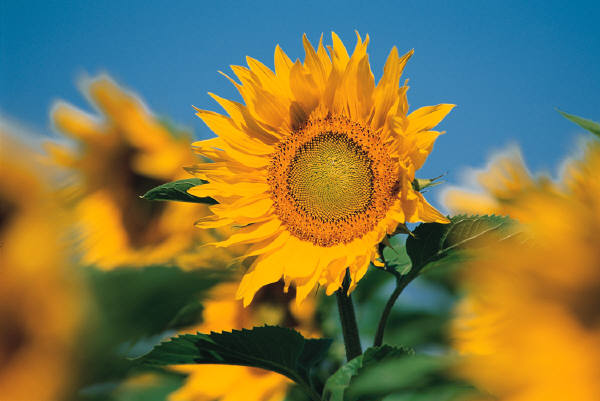 